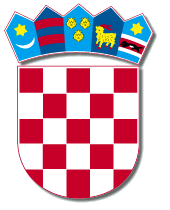  REPUBLIKA HRVATSKA VARAŽDINSKA ŽUPANIJAOsnovna škola Breznički HumKLASA: 361-09/17-01/1URBROJ: 2186-115-08-17-6Varaždin, 22. kolovoz 2017.- zainteresiranim gospodarskim subjektima -PREDMET: Obavijest o jednostavnoj nabaviPoštovani,Osnovna škola Breznički Hum u postupku je jednostavne nabave radova na obnovi vanjske fasade škole.Detaljan opis predmeta nabave, kriterij za odabir ponuda, način na koji se podnosi ponuda, krajnji rok za dostavu ponuda, kao i svi ostali važni podaci navedeni su u Pozivu na dostavu ponuda.Ukoliko želite sudjelovati u postupku jednostavne nabave molimo vas da pisani Zahtjev za dostavu Poziva dostavite na slijedeću adresu:  Upravni odjel za gospodarstvo, financije i europske poslove Varaždinske županije, Franjevački trg 7, 42 000 Varaždin, Anita Strniščak,Broj telefona: 042/ 390 565, broj telefaksa: 042/ 390 543,E-mail: anita.strniscak@vzz.hrU Zahtjevu navedite način dostave (poštom, e-poštom, faksom,…) i točnu adresu na koju će vam se dostaviti Poziv na dostavu ponuda.Rok za dostavu ponuda ističe 31. kolovoza 2017. godine u 09:00 sati.Unaprijed se zahvaljujemo.					         			 Ovlašteni predstavnici naručiteljaKopija:- Pismohrana  	